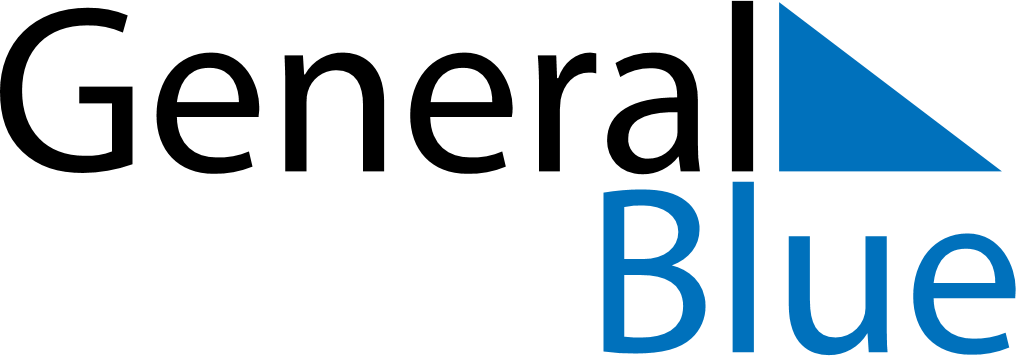 January 2018January 2018January 2018HaitiHaitiSundayMondayTuesdayWednesdayThursdayFridaySaturday123456Independence DayAncestry DayEpiphany78910111213141516171819202122232425262728293031